Calcul : diviser : correction1) Transforme les divisions suivantes en multiplications pour les résoudre.Exemple : 45 : 9 = …	       9 x … = 45	       9 x 5 = 45 donc 45 : 9 = 556 : 8 = …8 x 7 = 56 donc 56 : 8 = 727 : 3 = …3 x 9 = 27 donc 27 : 3 = 990 : 10 = …10 x 9 = 90 donc 90 : 10 = 92) Résous les divisions suivantes. Tu peux utiliser la méthode que tu souhaites.35 : 5 = 7Car 5 x 7 = 35 72 : 8 = 9Car 8 x 9 = 72200 : 100 = 2Lorsque je divise par 100 je retire deux 0 au nombre de départ.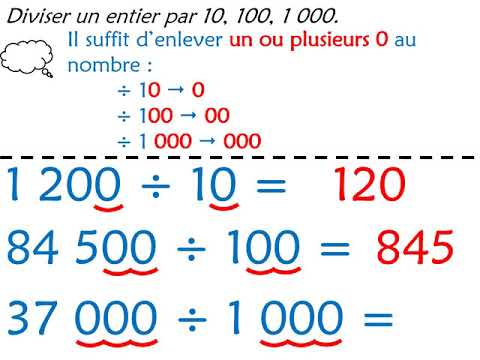 180 : 3 = 60Car 18 : 3 = 6 (3 x 6 = 18), on ajoute ensuite le 0 de 180 au résultat pour obtenir 60.8000 : 10 = 800Car lorsque je divise par 10 je retire un 0 au nombre de départ.Bonus : 810 : 90 = 981 : 9 = 9 donc 810 : 90 = 9 car je peux diviser les deux nombres par 10 sans changer l’égalité. (je retire ainsi le 0 des deux nombres sans changer l’égalité puisqu’on le fait aux deux nombres.) ATTENTION cela ne marche que pour les divisions.